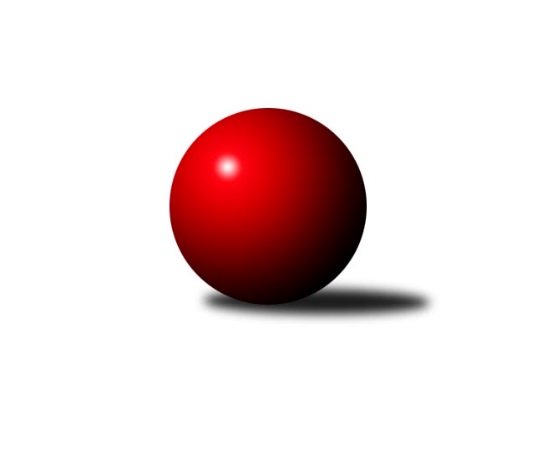 Č.7Ročník 2021/2022	3.5.2024 Středočeský krajský přebor I. třídy 2021/2022Statistika 7. kolaTabulka družstev:		družstvo	záp	výh	rem	proh	skore	sety	průměr	body	plné	dorážka	chyby	1.	TJ Sokol Červené Pečky	7	6	0	1	38.0 : 18.0 	(50.5 : 33.5)	2510	12	1741	769	44.6	2.	KK Kosmonosy B	7	5	0	2	42.5 : 13.5 	(60.5 : 23.5)	2612	10	1787	825	29.3	3.	TJ Sokol Kostelec nad Černými lesy A	7	5	0	2	35.0 : 21.0 	(52.0 : 32.0)	2547	10	1734	813	34.7	4.	TJ Sparta Kutná Hora B	7	5	0	2	35.0 : 21.0 	(50.0 : 34.0)	2502	10	1726	777	34.4	5.	KK SDS Sadská B	7	3	2	2	33.0 : 23.0 	(48.5 : 35.5)	2483	8	1744	738	37.4	6.	KK Vlašim B	7	2	2	3	28.0 : 28.0 	(42.5 : 41.5)	2435	6	1713	722	52.9	7.	TJ Sokol Kolín B	7	3	0	4	27.0 : 29.0 	(37.0 : 47.0)	2450	6	1715	735	46.4	8.	TJ Sokol Tehovec B	7	2	2	3	21.5 : 34.5 	(34.0 : 50.0)	2428	6	1704	723	50.9	9.	TJ Kovohutě Příbram B	7	2	1	4	26.0 : 30.0 	(42.0 : 42.0)	2336	5	1667	668	57.3	10.	TJ Sokol Benešov C	7	2	1	4	18.5 : 37.5 	(32.5 : 51.5)	2366	5	1669	697	60.6	11.	TJ Sparta Kutná Hora C	7	2	0	5	16.0 : 40.0 	(25.0 : 59.0)	2400	4	1710	690	61	12.	KK Jiří Poděbrady B	7	1	0	6	15.5 : 40.5 	(29.5 : 54.5)	2399	2	1677	722	41.4Tabulka doma:		družstvo	záp	výh	rem	proh	skore	sety	průměr	body	maximum	minimum	1.	TJ Sokol Červené Pečky	4	4	0	0	23.0 : 9.0 	(28.0 : 20.0)	2484	8	2564	2395	2.	KK Kosmonosy B	3	3	0	0	22.0 : 2.0 	(28.0 : 8.0)	2694	6	2755	2650	3.	KK SDS Sadská B	4	3	0	1	23.0 : 9.0 	(31.5 : 16.5)	2608	6	2682	2529	4.	TJ Sokol Kolín B	4	3	0	1	20.0 : 12.0 	(27.0 : 21.0)	2444	6	2541	2405	5.	KK Vlašim B	3	2	1	0	16.0 : 8.0 	(21.5 : 14.5)	2503	5	2538	2444	6.	TJ Kovohutě Příbram B	4	2	1	1	18.5 : 13.5 	(26.0 : 22.0)	2313	5	2362	2260	7.	TJ Sokol Tehovec B	4	2	1	1	16.5 : 15.5 	(23.5 : 24.5)	2444	5	2481	2395	8.	TJ Sokol Benešov C	4	2	1	1	15.5 : 16.5 	(25.0 : 23.0)	2468	5	2560	2367	9.	TJ Sokol Kostelec nad Černými lesy A	3	2	0	1	14.0 : 10.0 	(24.5 : 11.5)	2522	4	2534	2511	10.	TJ Sparta Kutná Hora B	3	2	0	1	12.0 : 12.0 	(18.0 : 18.0)	2575	4	2611	2523	11.	TJ Sparta Kutná Hora C	3	1	0	2	10.0 : 14.0 	(15.0 : 21.0)	2515	2	2555	2468	12.	KK Jiří Poděbrady B	3	0	0	3	3.0 : 21.0 	(8.0 : 28.0)	2420	0	2451	2388Tabulka venku:		družstvo	záp	výh	rem	proh	skore	sety	průměr	body	maximum	minimum	1.	TJ Sparta Kutná Hora B	4	3	0	1	23.0 : 9.0 	(32.0 : 16.0)	2516	6	2630	2377	2.	TJ Sokol Kostelec nad Černými lesy A	4	3	0	1	21.0 : 11.0 	(27.5 : 20.5)	2554	6	2682	2368	3.	TJ Sokol Červené Pečky	3	2	0	1	15.0 : 9.0 	(22.5 : 13.5)	2519	4	2561	2466	4.	KK Kosmonosy B	4	2	0	2	20.5 : 11.5 	(32.5 : 15.5)	2592	4	2702	2385	5.	KK SDS Sadská B	3	0	2	1	10.0 : 14.0 	(17.0 : 19.0)	2441	2	2511	2379	6.	KK Jiří Poděbrady B	4	1	0	3	12.5 : 19.5 	(21.5 : 26.5)	2419	2	2539	2279	7.	TJ Sparta Kutná Hora C	4	1	0	3	6.0 : 26.0 	(10.0 : 38.0)	2372	2	2455	2219	8.	TJ Sokol Tehovec B	3	0	1	2	5.0 : 19.0 	(10.5 : 25.5)	2422	1	2487	2382	9.	KK Vlašim B	4	0	1	3	12.0 : 20.0 	(21.0 : 27.0)	2418	1	2571	2286	10.	TJ Kovohutě Příbram B	3	0	0	3	7.5 : 16.5 	(16.0 : 20.0)	2343	0	2383	2300	11.	TJ Sokol Kolín B	3	0	0	3	7.0 : 17.0 	(10.0 : 26.0)	2452	0	2475	2423	12.	TJ Sokol Benešov C	3	0	0	3	3.0 : 21.0 	(7.5 : 28.5)	2332	0	2375	2252Tabulka podzimní části:		družstvo	záp	výh	rem	proh	skore	sety	průměr	body	doma	venku	1.	TJ Sokol Červené Pečky	7	6	0	1	38.0 : 18.0 	(50.5 : 33.5)	2510	12 	4 	0 	0 	2 	0 	1	2.	KK Kosmonosy B	7	5	0	2	42.5 : 13.5 	(60.5 : 23.5)	2612	10 	3 	0 	0 	2 	0 	2	3.	TJ Sokol Kostelec nad Černými lesy A	7	5	0	2	35.0 : 21.0 	(52.0 : 32.0)	2547	10 	2 	0 	1 	3 	0 	1	4.	TJ Sparta Kutná Hora B	7	5	0	2	35.0 : 21.0 	(50.0 : 34.0)	2502	10 	2 	0 	1 	3 	0 	1	5.	KK SDS Sadská B	7	3	2	2	33.0 : 23.0 	(48.5 : 35.5)	2483	8 	3 	0 	1 	0 	2 	1	6.	KK Vlašim B	7	2	2	3	28.0 : 28.0 	(42.5 : 41.5)	2435	6 	2 	1 	0 	0 	1 	3	7.	TJ Sokol Kolín B	7	3	0	4	27.0 : 29.0 	(37.0 : 47.0)	2450	6 	3 	0 	1 	0 	0 	3	8.	TJ Sokol Tehovec B	7	2	2	3	21.5 : 34.5 	(34.0 : 50.0)	2428	6 	2 	1 	1 	0 	1 	2	9.	TJ Kovohutě Příbram B	7	2	1	4	26.0 : 30.0 	(42.0 : 42.0)	2336	5 	2 	1 	1 	0 	0 	3	10.	TJ Sokol Benešov C	7	2	1	4	18.5 : 37.5 	(32.5 : 51.5)	2366	5 	2 	1 	1 	0 	0 	3	11.	TJ Sparta Kutná Hora C	7	2	0	5	16.0 : 40.0 	(25.0 : 59.0)	2400	4 	1 	0 	2 	1 	0 	3	12.	KK Jiří Poděbrady B	7	1	0	6	15.5 : 40.5 	(29.5 : 54.5)	2399	2 	0 	0 	3 	1 	0 	3Tabulka jarní části:		družstvo	záp	výh	rem	proh	skore	sety	průměr	body	doma	venku	1.	TJ Sokol Benešov C	0	0	0	0	0.0 : 0.0 	(0.0 : 0.0)	0	0 	0 	0 	0 	0 	0 	0 	2.	TJ Sparta Kutná Hora C	0	0	0	0	0.0 : 0.0 	(0.0 : 0.0)	0	0 	0 	0 	0 	0 	0 	0 	3.	KK SDS Sadská B	0	0	0	0	0.0 : 0.0 	(0.0 : 0.0)	0	0 	0 	0 	0 	0 	0 	0 	4.	TJ Sokol Kolín B	0	0	0	0	0.0 : 0.0 	(0.0 : 0.0)	0	0 	0 	0 	0 	0 	0 	0 	5.	TJ Sokol Červené Pečky	0	0	0	0	0.0 : 0.0 	(0.0 : 0.0)	0	0 	0 	0 	0 	0 	0 	0 	6.	TJ Sokol Tehovec B	0	0	0	0	0.0 : 0.0 	(0.0 : 0.0)	0	0 	0 	0 	0 	0 	0 	0 	7.	KK Kosmonosy B	0	0	0	0	0.0 : 0.0 	(0.0 : 0.0)	0	0 	0 	0 	0 	0 	0 	0 	8.	KK Vlašim B	0	0	0	0	0.0 : 0.0 	(0.0 : 0.0)	0	0 	0 	0 	0 	0 	0 	0 	9.	TJ Sokol Kostelec nad Černými lesy A	0	0	0	0	0.0 : 0.0 	(0.0 : 0.0)	0	0 	0 	0 	0 	0 	0 	0 	10.	TJ Sparta Kutná Hora B	0	0	0	0	0.0 : 0.0 	(0.0 : 0.0)	0	0 	0 	0 	0 	0 	0 	0 	11.	TJ Kovohutě Příbram B	0	0	0	0	0.0 : 0.0 	(0.0 : 0.0)	0	0 	0 	0 	0 	0 	0 	0 	12.	KK Jiří Poděbrady B	0	0	0	0	0.0 : 0.0 	(0.0 : 0.0)	0	0 	0 	0 	0 	0 	0 	0 Zisk bodů pro družstvo:		jméno hráče	družstvo	body	zápasy	v %	dílčí body	sety	v %	1.	Agaton Plaňanský ml.	TJ Sokol Červené Pečky 	7	/	7	(100%)	11.5	/	14	(82%)	2.	Petr Novák 	KK Kosmonosy B 	6	/	7	(86%)	13	/	14	(93%)	3.	Věroslav Řípa 	KK Kosmonosy B 	6	/	7	(86%)	12	/	14	(86%)	4.	Michal Brachovec 	TJ Sokol Kostelec nad Černými lesy A 	6	/	7	(86%)	11.5	/	14	(82%)	5.	David Novák 	TJ Sokol Kostelec nad Černými lesy A 	6	/	7	(86%)	9	/	14	(64%)	6.	Václav Šefl 	TJ Kovohutě Příbram B 	5.5	/	7	(79%)	10.5	/	14	(75%)	7.	Marek Náhlovský 	KK Kosmonosy B 	5	/	6	(83%)	11	/	12	(92%)	8.	Adam Janda 	TJ Sparta Kutná Hora B 	5	/	6	(83%)	8.5	/	12	(71%)	9.	Lukáš Chmel 	TJ Kovohutě Příbram B 	5	/	7	(71%)	10	/	14	(71%)	10.	Ladislav Kalous 	TJ Sokol Benešov C 	5	/	7	(71%)	9.5	/	14	(68%)	11.	Karel Dvořák 	TJ Sokol Červené Pečky 	5	/	7	(71%)	9	/	14	(64%)	12.	Petr Kříž 	TJ Kovohutě Příbram B 	5	/	7	(71%)	7.5	/	14	(54%)	13.	Jitka Drábková 	TJ Sokol Benešov C 	5	/	7	(71%)	7	/	14	(50%)	14.	Ladislav Hetcl st.	TJ Sokol Kolín B 	4	/	4	(100%)	6	/	8	(75%)	15.	Jiří Miláček 	KK SDS Sadská B 	4	/	4	(100%)	6	/	8	(75%)	16.	Jan Renka ml.	KK SDS Sadská B 	4	/	5	(80%)	9	/	10	(90%)	17.	Pavel Hietenbal 	TJ Sokol Červené Pečky 	4	/	6	(67%)	8	/	12	(67%)	18.	Jaroslav Čermák 	TJ Sparta Kutná Hora B 	4	/	6	(67%)	8	/	12	(67%)	19.	Antonín Smrček 	TJ Sokol Červené Pečky 	4	/	6	(67%)	8	/	12	(67%)	20.	Miroslav Pessr 	KK Vlašim B 	4	/	6	(67%)	7.5	/	12	(63%)	21.	Jitka Bulíčková 	TJ Sparta Kutná Hora C 	4	/	6	(67%)	7.5	/	12	(63%)	22.	Lukáš Vacek 	TJ Sokol Kolín B 	4	/	6	(67%)	7	/	12	(58%)	23.	Břetislav Vystrčil 	KK Kosmonosy B 	4	/	6	(67%)	7	/	12	(58%)	24.	Miloslav Budský 	TJ Sokol Kostelec nad Černými lesy A 	4	/	7	(57%)	9	/	14	(64%)	25.	Miroslav Šplíchal 	TJ Sokol Kostelec nad Černými lesy A 	4	/	7	(57%)	9	/	14	(64%)	26.	Pavel Vojta 	KK Vlašim B 	4	/	7	(57%)	9	/	14	(64%)	27.	Jan Cukr 	TJ Sokol Tehovec B 	4	/	7	(57%)	9	/	14	(64%)	28.	Pavel Kořínek 	TJ Sokol Červené Pečky 	4	/	7	(57%)	9	/	14	(64%)	29.	Jan Svoboda 	KK SDS Sadská B 	4	/	7	(57%)	6	/	14	(43%)	30.	Václav Kodet 	TJ Kovohutě Příbram B 	3.5	/	7	(50%)	6	/	14	(43%)	31.	Jiří Chaloupka 	TJ Sokol Tehovec B 	3.5	/	7	(50%)	5.5	/	14	(39%)	32.	Jakub Vachta 	TJ Sokol Kolín B 	3	/	3	(100%)	5	/	6	(83%)	33.	Václav Anděl 	KK Jiří Poděbrady B 	3	/	4	(75%)	6	/	8	(75%)	34.	Václav Pufler 	TJ Sparta Kutná Hora B 	3	/	4	(75%)	5	/	8	(63%)	35.	Renáta Vystrčilová 	KK Kosmonosy B 	3	/	4	(75%)	5	/	8	(63%)	36.	Martin Malkovský 	TJ Sokol Kostelec nad Černými lesy A 	3	/	4	(75%)	3	/	8	(38%)	37.	Ondrej Troják 	KK Kosmonosy B 	3	/	5	(60%)	7	/	10	(70%)	38.	František Tesař 	TJ Sparta Kutná Hora B 	3	/	5	(60%)	7	/	10	(70%)	39.	Tomáš Vavřinec 	TJ Sokol Tehovec B 	3	/	5	(60%)	5	/	10	(50%)	40.	Tomáš Hašek 	KK Vlašim B 	3	/	5	(60%)	3	/	10	(30%)	41.	Marie Šturmová 	KK SDS Sadská B 	3	/	6	(50%)	8	/	12	(67%)	42.	Dalibor Mierva 	TJ Sokol Kolín B 	3	/	6	(50%)	6	/	12	(50%)	43.	Jan Suchánek 	KK SDS Sadská B 	3	/	7	(43%)	6	/	14	(43%)	44.	Jan Volhejn 	TJ Sokol Tehovec B 	3	/	7	(43%)	5.5	/	14	(39%)	45.	Jana Abrahámová 	TJ Sparta Kutná Hora C 	3	/	7	(43%)	4	/	14	(29%)	46.	Ondřej Majerčík 	KK Kosmonosy B 	2.5	/	5	(50%)	4.5	/	10	(45%)	47.	Václav Kňap 	KK Jiří Poděbrady B 	2	/	2	(100%)	4	/	4	(100%)	48.	Jitka Vacková 	KK Jiří Poděbrady B 	2	/	2	(100%)	3	/	4	(75%)	49.	Vladislav Pessr 	KK Vlašim B 	2	/	3	(67%)	5	/	6	(83%)	50.	Roman Weiss 	TJ Sokol Kolín B 	2	/	3	(67%)	4	/	6	(67%)	51.	Ladislav Hetcl ml.	TJ Sokol Kolín B 	2	/	3	(67%)	3	/	6	(50%)	52.	Adéla Čákorová 	TJ Sokol Tehovec B 	2	/	3	(67%)	3	/	6	(50%)	53.	Luboš Zajíček 	KK Vlašim B 	2	/	4	(50%)	4	/	8	(50%)	54.	Karel Drábek 	TJ Sokol Benešov C 	2	/	4	(50%)	3.5	/	8	(44%)	55.	Svatopluk Čech 	KK Jiří Poděbrady B 	2	/	4	(50%)	3	/	8	(38%)	56.	Miloš Lédl 	KK SDS Sadská B 	2	/	5	(40%)	6	/	10	(60%)	57.	Simona Kačenová 	KK Vlašim B 	2	/	5	(40%)	5	/	10	(50%)	58.	Pavel Holoubek 	TJ Sokol Kolín B 	2	/	5	(40%)	3.5	/	10	(35%)	59.	Patrik Matějček 	TJ Sokol Kostelec nad Černými lesy A 	2	/	6	(33%)	7	/	12	(58%)	60.	Bohumír Kopecký 	TJ Sparta Kutná Hora B 	2	/	6	(33%)	4	/	12	(33%)	61.	Karel Palát 	TJ Sokol Benešov C 	2	/	6	(33%)	4	/	12	(33%)	62.	Jaroslav Hojka 	KK SDS Sadská B 	2	/	7	(29%)	5.5	/	14	(39%)	63.	Dušan Richter 	KK Jiří Poděbrady B 	1.5	/	4	(38%)	3	/	8	(38%)	64.	Jan Renka st.	KK SDS Sadská B 	1	/	1	(100%)	2	/	2	(100%)	65.	Leoš Chalupa 	KK Vlašim B 	1	/	1	(100%)	2	/	2	(100%)	66.	Aleš Vykouk 	KK Vlašim B 	1	/	1	(100%)	2	/	2	(100%)	67.	Jan Kumstát 	TJ Sokol Červené Pečky 	1	/	1	(100%)	1	/	2	(50%)	68.	Jan Poláček 	KK Jiří Poděbrady B 	1	/	2	(50%)	1	/	4	(25%)	69.	Vladimír Pergl 	TJ Kovohutě Příbram B 	1	/	3	(33%)	4	/	6	(67%)	70.	Jiří Halfar 	TJ Sparta Kutná Hora B 	1	/	3	(33%)	3	/	6	(50%)	71.	Jan Černý 	KK Jiří Poděbrady B 	1	/	4	(25%)	4	/	8	(50%)	72.	Miroslav Drábek 	TJ Sokol Benešov C 	1	/	4	(25%)	3.5	/	8	(44%)	73.	Hana Barborová 	TJ Sparta Kutná Hora C 	1	/	4	(25%)	3	/	8	(38%)	74.	Luboš Trna 	KK Vlašim B 	1	/	4	(25%)	3	/	8	(38%)	75.	Jaroslav Chmel 	TJ Kovohutě Příbram B 	1	/	4	(25%)	2	/	8	(25%)	76.	Václav Jelínek 	TJ Sparta Kutná Hora B 	1	/	4	(25%)	1.5	/	8	(19%)	77.	František Pícha 	KK Vlašim B 	1	/	4	(25%)	1	/	8	(13%)	78.	Marie Adamcová 	TJ Sparta Kutná Hora C 	1	/	4	(25%)	1	/	8	(13%)	79.	Vojtěch Bulíček 	TJ Sparta Kutná Hora C 	1	/	5	(20%)	4	/	10	(40%)	80.	Tomáš Bílek 	TJ Sokol Tehovec B 	1	/	5	(20%)	3	/	10	(30%)	81.	Milena Čapková 	TJ Kovohutě Příbram B 	1	/	5	(20%)	2	/	10	(20%)	82.	Miloslav Dlabač 	TJ Sokol Tehovec B 	1	/	5	(20%)	2	/	10	(20%)	83.	Zdeňka Vokolková 	TJ Sparta Kutná Hora C 	1	/	5	(20%)	1	/	10	(10%)	84.	Jiří Plešingr 	TJ Sokol Červené Pečky 	1	/	6	(17%)	4	/	12	(33%)	85.	Ivana Kopecká 	TJ Sparta Kutná Hora C 	1	/	6	(17%)	3	/	12	(25%)	86.	Vladimír Klindera 	KK Jiří Poděbrady B 	1	/	6	(17%)	2.5	/	12	(21%)	87.	Vojtěch Stárek 	TJ Sokol Kostelec nad Černými lesy A 	0	/	1	(0%)	1	/	2	(50%)	88.	Jiří Franěk 	TJ Sokol Benešov C 	0	/	1	(0%)	1	/	2	(50%)	89.	Pavel Vykouk 	KK Vlašim B 	0	/	1	(0%)	1	/	2	(50%)	90.	Jakub Hlava 	TJ Sokol Kostelec nad Černými lesy A 	0	/	1	(0%)	0.5	/	2	(25%)	91.	Natálie Krupková 	TJ Sokol Kolín B 	0	/	1	(0%)	0	/	2	(0%)	92.	Radek Hrubý 	TJ Sokol Tehovec B 	0	/	1	(0%)	0	/	2	(0%)	93.	Lenka Klimčáková 	TJ Sparta Kutná Hora B 	0	/	1	(0%)	0	/	2	(0%)	94.	Jiří Řehoř 	KK Kosmonosy B 	0	/	1	(0%)	0	/	2	(0%)	95.	Josef Šebor 	TJ Sokol Červené Pečky 	0	/	1	(0%)	0	/	2	(0%)	96.	David Dvořák 	TJ Sokol Benešov C 	0	/	1	(0%)	0	/	2	(0%)	97.	Veronika Šatavová 	TJ Sokol Kostelec nad Černými lesy A 	0	/	2	(0%)	2	/	4	(50%)	98.	Jan Šafránek 	KK Jiří Poděbrady B 	0	/	2	(0%)	0	/	4	(0%)	99.	Klára Miláčková 	TJ Sparta Kutná Hora C 	0	/	3	(0%)	1	/	6	(17%)	100.	Ondřej Šustr 	KK Jiří Poděbrady B 	0	/	3	(0%)	1	/	6	(17%)	101.	Ladislav Žebrakovský 	TJ Sokol Benešov C 	0	/	4	(0%)	1	/	8	(13%)	102.	Jonatán Mensatoris 	TJ Sokol Kolín B 	0	/	4	(0%)	0.5	/	8	(6%)	103.	Patrik Polach 	TJ Sokol Benešov C 	0	/	6	(0%)	2	/	12	(17%)	104.	Rudolf Zborník 	TJ Sokol Kolín B 	0	/	6	(0%)	1	/	12	(8%)Průměry na kuželnách:		kuželna	průměr	plné	dorážka	chyby	výkon na hráče	1.	KK Kosmonosy, 3-6	2582	1786	795	42.0	(430.4)	2.	TJ Sparta Kutná Hora, 1-4	2561	1776	785	42.4	(426.9)	3.	Poděbrady, 1-4	2523	1748	774	42.8	(420.5)	4.	TJ Sokol Kostelec nad Černými lesy, 1-4	2483	1728	755	44.8	(413.9)	5.	Benešov, 1-4	2470	1735	734	55.5	(411.7)	6.	Spartak Vlašim, 1-2	2458	1739	719	59.8	(409.8)	7.	TJ Sokol Tehovec, 1-2	2446	1695	750	48.0	(407.7)	8.	TJ Sokol Červené Pečky, 1-2	2442	1709	733	43.8	(407.1)	9.	TJ Sokol Kolín, 1-2	2403	1673	730	48.8	(400.6)	10.	TJ Kovohutě Příbram, 1-2	2316	1624	691	48.1	(386.0)Nejlepší výkony na kuželnách:KK Kosmonosy, 3-6KK Kosmonosy B	2755	2. kolo	Marek Náhlovský 	KK Kosmonosy B	510	2. koloKK Kosmonosy B	2676	4. kolo	Ondrej Troják 	KK Kosmonosy B	480	4. koloKK Kosmonosy B	2650	7. kolo	Břetislav Vystrčil 	KK Kosmonosy B	479	2. koloTJ Sokol Kostelec nad Černými lesy A	2608	7. kolo	Ondrej Troják 	KK Kosmonosy B	478	2. koloTJ Sparta Kutná Hora C	2423	4. kolo	David Novák 	TJ Sokol Kostelec nad Černými lesy A	477	7. koloTJ Sokol Tehovec B	2382	2. kolo	Věroslav Řípa 	KK Kosmonosy B	465	4. kolo		. kolo	Renáta Vystrčilová 	KK Kosmonosy B	463	7. kolo		. kolo	Jitka Bulíčková 	TJ Sparta Kutná Hora C	456	4. kolo		. kolo	Vojtěch Stárek 	TJ Sokol Kostelec nad Černými lesy A	454	7. kolo		. kolo	Petr Novák 	KK Kosmonosy B	453	2. koloTJ Sparta Kutná Hora, 1-4KK Kosmonosy B	2698	5. kolo	David Novák 	TJ Sokol Kostelec nad Černými lesy A	483	5. koloTJ Sokol Kostelec nad Černými lesy A	2682	5. kolo	Marek Náhlovský 	KK Kosmonosy B	481	5. koloTJ Sparta Kutná Hora B	2630	3. kolo	Petr Novák 	KK Kosmonosy B	479	5. koloTJ Sparta Kutná Hora B	2611	7. kolo	Jana Abrahámová 	TJ Sparta Kutná Hora C	471	3. koloTJ Sparta Kutná Hora B	2590	2. kolo	František Tesař 	TJ Sparta Kutná Hora B	469	3. koloKK Vlašim B	2571	7. kolo	Jaroslav Čermák 	TJ Sparta Kutná Hora B	465	7. koloTJ Sparta Kutná Hora C	2555	5. kolo	Jitka Bulíčková 	TJ Sparta Kutná Hora C	464	5. koloTJ Sparta Kutná Hora B	2523	5. kolo	Věroslav Řípa 	KK Kosmonosy B	464	5. koloTJ Sparta Kutná Hora C	2521	3. kolo	Břetislav Vystrčil 	KK Kosmonosy B	460	5. koloTJ Sparta Kutná Hora C	2468	7. kolo	Jaroslav Čermák 	TJ Sparta Kutná Hora B	460	2. koloPoděbrady, 1-4KK Kosmonosy B	2702	6. kolo	Jan Svoboda 	KK SDS Sadská B	488	6. koloKK SDS Sadská B	2682	6. kolo	Jan Renka ml.	KK SDS Sadská B	482	4. koloKK SDS Sadská B	2664	4. kolo	Václav Kňap 	KK Jiří Poděbrady B	477	1. koloKK SDS Sadská B	2555	1. kolo	Renáta Vystrčilová 	KK Kosmonosy B	471	6. koloKK Jiří Poděbrady B	2539	1. kolo	Věroslav Řípa 	KK Kosmonosy B	467	6. koloTJ Sokol Červené Pečky	2530	2. kolo	Jiří Miláček 	KK SDS Sadská B	465	1. koloKK SDS Sadská B	2529	2. kolo	Pavel Hietenbal 	TJ Sokol Červené Pečky	462	2. koloTJ Sokol Kolín B	2475	6. kolo	Jiří Miláček 	KK SDS Sadská B	460	6. koloKK Jiří Poděbrady B	2451	6. kolo	Agaton Plaňanský ml.	TJ Sokol Červené Pečky	459	2. koloTJ Sparta Kutná Hora C	2389	2. kolo	Marek Náhlovský 	KK Kosmonosy B	458	6. koloTJ Sokol Kostelec nad Černými lesy, 1-4TJ Sparta Kutná Hora B	2541	6. kolo	Michal Brachovec 	TJ Sokol Kostelec nad Černými lesy A	458	4. koloTJ Sokol Kostelec nad Černými lesy A	2534	6. kolo	Ladislav Hetcl st.	TJ Sokol Kolín B	455	4. koloTJ Sokol Kostelec nad Černými lesy A	2522	4. kolo	Adam Janda 	TJ Sparta Kutná Hora B	451	6. koloTJ Sokol Kostelec nad Černými lesy A	2511	2. kolo	Miloslav Budský 	TJ Sokol Kostelec nad Černými lesy A	449	6. koloTJ Sokol Kolín B	2423	4. kolo	František Tesař 	TJ Sparta Kutná Hora B	446	6. koloTJ Sokol Benešov C	2369	2. kolo	David Novák 	TJ Sokol Kostelec nad Černými lesy A	443	2. kolo		. kolo	Miloslav Budský 	TJ Sokol Kostelec nad Černými lesy A	440	4. kolo		. kolo	Ladislav Kalous 	TJ Sokol Benešov C	438	2. kolo		. kolo	Dalibor Mierva 	TJ Sokol Kolín B	436	4. kolo		. kolo	Miroslav Drábek 	TJ Sokol Benešov C	434	2. koloBenešov, 1-4KK Kosmonosy B	2581	1. kolo	Agaton Plaňanský ml.	TJ Sokol Červené Pečky	476	5. koloTJ Sokol Benešov C	2560	1. kolo	Ladislav Kalous 	TJ Sokol Benešov C	475	5. koloTJ Sokol Benešov C	2517	5. kolo	Ladislav Kalous 	TJ Sokol Benešov C	467	1. koloTJ Sokol Červené Pečky	2466	5. kolo	Ladislav Kalous 	TJ Sokol Benešov C	458	7. koloKK Vlašim B	2427	3. kolo	Karel Drábek 	TJ Sokol Benešov C	452	1. koloTJ Sokol Benešov C	2427	3. kolo	Miroslav Drábek 	TJ Sokol Benešov C	448	1. koloKK Jiří Poděbrady B	2418	7. kolo	Jitka Drábková 	TJ Sokol Benešov C	448	1. koloTJ Sokol Benešov C	2367	7. kolo	Břetislav Vystrčil 	KK Kosmonosy B	447	1. kolo		. kolo	Věroslav Řípa 	KK Kosmonosy B	446	1. kolo		. kolo	Jitka Drábková 	TJ Sokol Benešov C	446	5. koloSpartak Vlašim, 1-2KK Vlašim B	2538	4. kolo	Vladislav Pessr 	KK Vlašim B	458	2. koloKK Vlašim B	2528	6. kolo	Adéla Čákorová 	TJ Sokol Tehovec B	455	4. koloTJ Sokol Tehovec B	2487	4. kolo	Simona Kačenová 	KK Vlašim B	452	4. koloTJ Sparta Kutná Hora C	2455	6. kolo	Miroslav Pessr 	KK Vlašim B	450	6. koloKK Vlašim B	2444	2. kolo	Jitka Bulíčková 	TJ Sparta Kutná Hora C	445	6. koloTJ Kovohutě Příbram B	2300	2. kolo	Jan Cukr 	TJ Sokol Tehovec B	441	4. kolo		. kolo	Luboš Zajíček 	KK Vlašim B	440	4. kolo		. kolo	Pavel Vojta 	KK Vlašim B	435	4. kolo		. kolo	Pavel Vojta 	KK Vlašim B	434	6. kolo		. kolo	Jan Volhejn 	TJ Sokol Tehovec B	430	4. koloTJ Sokol Tehovec, 1-2TJ Sokol Kostelec nad Černými lesy A	2557	3. kolo	Jan Renka st.	KK SDS Sadská B	477	5. koloKK SDS Sadská B	2511	5. kolo	Adam Janda 	TJ Sparta Kutná Hora B	452	1. koloTJ Sokol Tehovec B	2481	3. kolo	David Novák 	TJ Sokol Kostelec nad Černými lesy A	450	3. koloTJ Sokol Tehovec B	2473	5. kolo	Jan Cukr 	TJ Sokol Tehovec B	448	5. koloTJ Sokol Tehovec B	2428	7. kolo	Tomáš Vavřinec 	TJ Sokol Tehovec B	444	3. koloTJ Sokol Tehovec B	2395	1. kolo	Jan Cukr 	TJ Sokol Tehovec B	444	7. koloTJ Sparta Kutná Hora B	2377	1. kolo	Michal Brachovec 	TJ Sokol Kostelec nad Černými lesy A	439	3. koloTJ Kovohutě Příbram B	2346	7. kolo	Patrik Matějček 	TJ Sokol Kostelec nad Černými lesy A	439	3. kolo		. kolo	Jan Cukr 	TJ Sokol Tehovec B	438	3. kolo		. kolo	Jaroslav Čermák 	TJ Sparta Kutná Hora B	432	1. koloTJ Sokol Červené Pečky, 1-2TJ Sokol Červené Pečky	2564	6. kolo	Antonín Smrček 	TJ Sokol Červené Pečky	446	6. koloTJ Sokol Červené Pečky	2508	4. kolo	Agaton Plaňanský ml.	TJ Sokol Červené Pečky	446	4. koloTJ Sokol Červené Pečky	2468	3. kolo	Agaton Plaňanský ml.	TJ Sokol Červené Pečky	444	3. koloKK Jiří Poděbrady B	2438	3. kolo	Pavel Kořínek 	TJ Sokol Červené Pečky	442	6. koloTJ Sokol Tehovec B	2397	6. kolo	Agaton Plaňanský ml.	TJ Sokol Červené Pečky	437	6. koloTJ Sokol Červené Pečky	2395	1. kolo	Dušan Richter 	KK Jiří Poděbrady B	436	3. koloKK Vlašim B	2389	1. kolo	Jan Poláček 	KK Jiří Poděbrady B	431	3. koloTJ Kovohutě Příbram B	2383	4. kolo	Antonín Smrček 	TJ Sokol Červené Pečky	431	4. kolo		. kolo	Agaton Plaňanský ml.	TJ Sokol Červené Pečky	431	1. kolo		. kolo	Pavel Kořínek 	TJ Sokol Červené Pečky	429	3. koloTJ Sokol Kolín, 1-2TJ Sokol Červené Pečky	2561	7. kolo	Pavel Kořínek 	TJ Sokol Červené Pečky	480	7. koloTJ Sokol Kolín B	2541	1. kolo	Agaton Plaňanský ml.	TJ Sokol Červené Pečky	459	7. koloTJ Sokol Kolín B	2415	7. kolo	Břetislav Vystrčil 	KK Kosmonosy B	458	3. koloTJ Sokol Kolín B	2415	3. kolo	Lukáš Vacek 	TJ Sokol Kolín B	441	1. koloTJ Sokol Kolín B	2405	5. kolo	Roman Weiss 	TJ Sokol Kolín B	439	7. koloKK Kosmonosy B	2385	3. kolo	Ladislav Hetcl st.	TJ Sokol Kolín B	436	5. koloKK Vlašim B	2286	5. kolo	Roman Weiss 	TJ Sokol Kolín B	434	1. koloTJ Sparta Kutná Hora C	2219	1. kolo	Roman Weiss 	TJ Sokol Kolín B	431	3. kolo		. kolo	Pavel Hietenbal 	TJ Sokol Červené Pečky	427	7. kolo		. kolo	Ladislav Hetcl ml.	TJ Sokol Kolín B	427	1. koloTJ Kovohutě Příbram, 1-2KK SDS Sadská B	2379	3. kolo	Patrik Matějček 	TJ Sokol Kostelec nad Černými lesy A	430	1. koloTJ Sokol Kostelec nad Černými lesy A	2368	1. kolo	Michal Brachovec 	TJ Sokol Kostelec nad Černými lesy A	424	1. koloTJ Kovohutě Příbram B	2362	3. kolo	Ladislav Kalous 	TJ Sokol Benešov C	423	6. koloTJ Kovohutě Příbram B	2318	5. kolo	David Novák 	TJ Sokol Kostelec nad Černými lesy A	414	1. koloTJ Kovohutě Příbram B	2312	6. kolo	Lukáš Chmel 	TJ Kovohutě Příbram B	414	3. koloKK Jiří Poděbrady B	2279	5. kolo	Lukáš Chmel 	TJ Kovohutě Příbram B	412	1. koloTJ Kovohutě Příbram B	2260	1. kolo	Václav Šefl 	TJ Kovohutě Příbram B	409	3. koloTJ Sokol Benešov C	2252	6. kolo	Václav Šefl 	TJ Kovohutě Příbram B	408	5. kolo		. kolo	Václav Kodet 	TJ Kovohutě Příbram B	407	3. kolo		. kolo	Lukáš Chmel 	TJ Kovohutě Příbram B	404	5. koloČetnost výsledků:	8.0 : 0.0	3x	7.0 : 1.0	6x	6.5 : 1.5	1x	6.0 : 2.0	6x	5.5 : 2.5	1x	5.0 : 3.0	8x	4.5 : 3.5	1x	4.0 : 4.0	4x	3.0 : 5.0	2x	2.0 : 6.0	5x	1.0 : 7.0	3x	0.0 : 8.0	2x